
Independent Reading Observations             Date
Independent Reading Observations             DateReader’s nameCurrently readingIs this a “just right” book?How did they select their book?Do they ever have problems selecting books?How many books read?Have they finished their PRC?Do they read at home? How often?Record keepingUp to date? Genres?CommitmentFinishing/abandoning booksTeacher comment/observations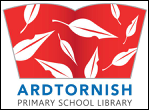 